SUBSTANCE ABUSE RECOVERY UNIT COMPOUND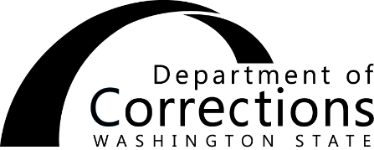 RELEASE OF CONFIDENTIAL INFORMATIONName:      		DOC number:      	Agency(s) making disclosure:      	  Assessment summary	  	Discharge/transfer summary  Compliance/noncompliance reports	  	Other:	     	  Treatment admission/participation/attendance status  Third-party release of assessment information, results, and treatment recommendations:Agency	Date completed	Participant request		Continuity of substance use disorder treatment	Treatment compliance		Legal	Mutual exchange of information		Other:	     	Recipient(s), including any title, institutional class, group, or other affiliation, to disclose to or receive from (must include address, fax, and/or email address for recipient):	Prison Rape Elimination Act (PREA) reporting and investigations	Washington State Department of Corrections	Washington State Department of Health (e.g., audits, PREA investigations)	Court:      		Judge:      		Prosecuting Attorney:      		Defense Attorney:      		Treatment agency:      		Other:      	I understand that this authorization cannot be revoked by me.  I understand refusing to sign this agreement will result in a denial of services and will be considered failure to program, which may lead to a custody level demotion.  This consent expires automatically when there has been a formal and effective termination/revocation of my release from confinement, probation, parole, or other proceeding under which I was mandated treatment, or 60 days following discharge from treatment, or 90 days from the date of this signed consent, whichever is later.		If I am requesting release of information to a non-criminal justice entity (e.g., family member, Department of Licensing, Department of Social Health Services).  I understand I may revoke this consent at any time except to the extent that action has been taken in reliance on it or 60 days following discharge from treatment.I understand that my records are protected under federal regulations governing confidentiality of Alcohol and Drug Abuse Records, 42 CFR Part 2, and cannot be further disclosed without my written consent unless otherwise provided for in the regulations.  I have been provided a copy of this form.Signature		Date of birth		DateEmployee/contract staff		Signature		DateThe records contained herein are protected by Federal Confidentiality Regulations 42 CFR Part 2.  The Federal rules prohibit further disclosure of this information to parties outside of the Department of Corrections unless such disclosure is expressly permitted by the written consent of the person to whom it pertains or as otherwise permitted by 42 CFR Part 2.Distribution:  ORIGINAL - Clinical file	COPY - ParticipantTYPE OF INFORMATION TO BE DISCLOSED/REDISCLOSEDPURPOSE FOR USE AND/OR DISCLOSURE/REDISCLOSURERECIPIENT OF PROTECTED HEALTH INFORMATIONREVOCATION, REDISCLOSURE, DURATIONAUTHORIZATION